Publicado en Andalucía el 14/07/2021 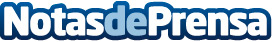 El sector de la construcción se fortalece en Andalucía tras la pandemia, según el portal PymeOnline.esDespués de un par de años de incertidumbre y descenso en las cifras de contratación, debido principalmente a la pandemia internacional y el confinamiento de la población, parece que este otoño se volverán a alcanzar cifras de 2019 en el sector de la construcción y las reformas, según adelanta el portal para la PYME y el emprendedor PymeOnline.esDatos de contacto:Rubén Santaella (RubénSantaealla.es)Diseño y posicionamiento de páginas web615 33 69 60Nota de prensa publicada en: https://www.notasdeprensa.es/el-sector-de-la-construccion-se-fortalece-en Categorias: Inmobiliaria Andalucia Turismo Emprendedores Construcción y Materiales http://www.notasdeprensa.es